Шпаргалка для родителей:С чего можно начать экономическое воспитание дошкольника?1.  Расскажите ребёнку о своей работе.Дети не всегда понимают связь между трудом и деньгами, поэтому они с детства должны знать, что такое «зарабатывать на жизнь». 2. Не скрывайте от детей свое финансовое положение.Можно ненавязчиво объяснить малышу, куда идут деньги, научить его соизмерять желания с возможностями, мириться с некоторыми ограничениями. 3. Не приучайте детей к излишествам.Нельзя допускать ежедневных подарков для ребёнка, так как он очень быстро привыкает к этому, а его запросы растут. Получая все по первому требованию, они переходят грань разумного.4.Учите детей бережливости.Не оставляйте без внимания сломанные игрушки, разорванные книги. Покажите ребенку, как можно их починить. Если малыш будет видеть вашу заботу о продлении срока службы окружающих вас и его предметов, он научится беречь  вещи. Ваше равнодушие приведет к обратному результату.5. Привлекайте детей к работе по дому.Маленькие дети с удовольствием помогают по дому. Самое главное, позволить им это! Постепенно у малыша разовьется самодисциплина, и он будет выполнять даже самую неинтересную работу. В противном случае, вы вырастите лентяя, не способного даже к самообслуживанию.6. Дети должны знать цену деньгам.Для этого чаще берите ребенка в магазин за покупками. Это поможет ему осознать, что за все — продукты, игрушки, книги необходимо расплачиваться деньгами, которые выдаются родителям за их труд.7. Показывайте ребёнку примеры благотворительности.Это важно! Можно даже предложить ребенку пожертвовать часть его средств на добрые дела. Это хороший тест для родителей — кого же мы вырастили.                                Воспитатель: Вольнова Е.А.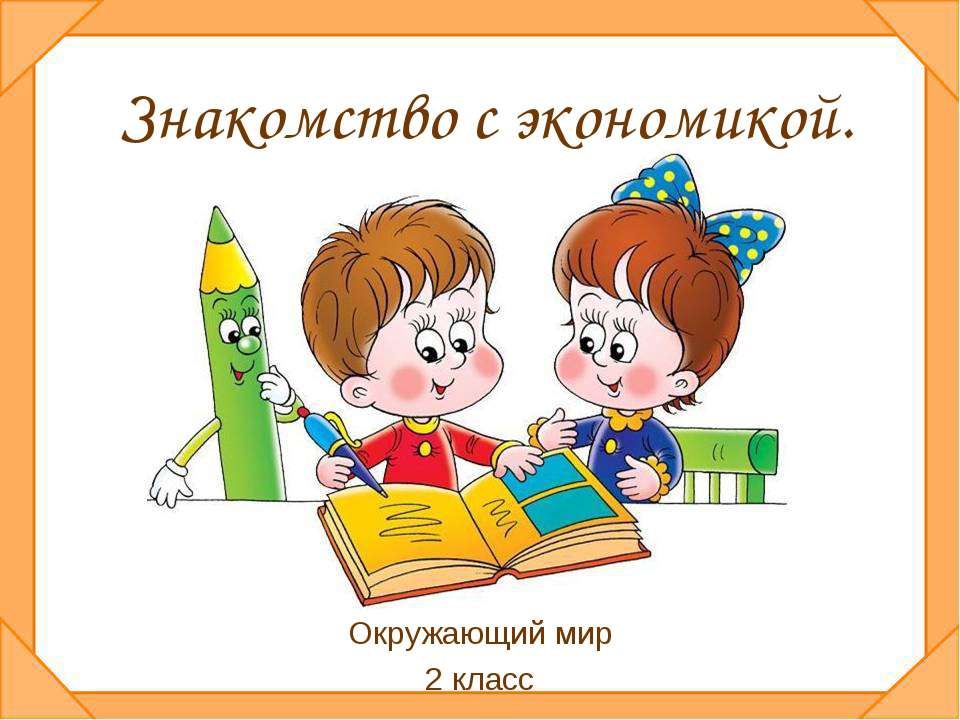 